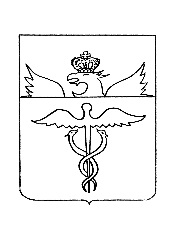 Совет народных депутатовБутурлиновского городского поселенияБутурлиновского муниципального районаВоронежской областиР Е Ш Е Н И Еот 30.06.2021 г. № 51       г. БутурлиновкаО внесении изменений в решение Совета народных депутатов Бутурлиновского городского поселения от 28.12.2020 № 27В соответствии с Бюджетным кодексом Российской Федерации, Уставом Бутурлиновского городского поселения Бутурлиновского муниципального района Воронежской области, решением Совета народных депутатов Бутурлиновского городского поселения от 19.02.2016 № 38 «Об утверждении Положения о бюджетном процессе в Бутурлиновском городском поселении Бутурлиновского муниципального района Воронежской области», Совет народных депутатов Бутурлиновского городского поселенияР Е Ш И Л:1. Внести в решение Совета народных депутатов Бутурлиновского городского поселения от 28.12.2020 № 27 «О бюджете Бутурлиновского городского поселения Бутурлиновского муниципального района Воронежской области на 2021 год и на плановый период 2022 и 2023 годов» следующие изменения:1.1. в части 1.1 статьи 1 «Основные характеристики бюджета Бутурлиновского городского поселения Бутурлиновского муниципального района Воронежской области на 2021 год и на плановый период 2022 и 2023 годов»: 1.1.1. пункт 1) изложить в следующей редакции:«1) прогнозируемый общий объем доходов бюджета Бутурлиновского городского поселения в сумме 336762,80 тыс. рублей, в том числе безвозмездные поступления в сумме 232781,80 тыс. рублей, из них:- дотации бюджетам городских поселений на выравнивание уровня бюджетной обеспеченности в сумме 2792,0 тыс. рублей;- прочие безвозмездные поступления в сумме 10 тыс. рублей;- субсидии бюджетам городских поселений на реализацию программ формирования современной городской среды в сумме 54216,9 тыс. рублей;- прочие субсидии бюджетам городских поселений в сумме 42889,5 тыс. рублей;- иные межбюджетные трансферты в сумме 77,7 тыс. рублей;- прочие межбюджетные трансферты в сумме 132795,7 тыс. рублей;»;1.1.2. в пункте 2) слова «в сумме 325344,30 тыс. рублей» заменить словами «в сумме 348447,64 тыс. рублей»;1.2. приложение 1 «Источники внутреннего финансирования дефицита бюджета Бутурлиновского городского поселения на 2021 год и на плановый период 2022 и 2023 годов» изложить в редакции согласно приложению 1 к настоящему решению.1.3. приложение 2 «Поступление доходов бюджета Бутурлиновского городского поселения по кодам видов доходов, подвидов доходов на 2021 год и на плановый период 2022 и 2023 годов» изложить в редакции согласно приложению 2 к настоящему решению.1.4. приложение 8 «Ведомственная структура расходов бюджета Бутурлиновского городского поселения на 2021 год и на плановый период 2022 и 2023 годов» изложить в редакции согласно приложению 3 к настоящему решению.1.5. приложение 9 «Распределение бюджетных ассигнований по разделам, подразделам, целевым статьям (муниципальным программам Бутурлиновского городского поселения), группам видов классификации расходов бюджета Бутурлиновского городского поселения на 2021 год и на плановый период 2022 и 2023 годов» изложить в редакции согласно приложению 4 к настоящему решению.1.6. приложение 10 «Распределение бюджетных ассигнований по целевым статьям (муниципальным программам Бутурлиновского городского поселения), группам видов, разделам, подразделам классификации расходов бюджета Бутурлиновского городского поселения на 2021 год и на плановый период 2022 и 2023 годов» изложить в редакции согласно приложению 5 к настоящему решению.1.7. приложение 12 «Муниципальный дорожный фонд Бутурлиновского городского поселения Бутурлиновского муниципального района Воронежской области на 2021 год и на плановый период 2022 и 2023 годов» изложить в редакции согласно приложению 6 к настоящему решению.2. Опубликовать настоящее решение в официальном периодическом печатном издании «Вестник муниципальных правовых актов Бутурлиновского городского поселения Бутурлиновского муниципального района Воронежской области» и разместить на официальном сайте органов местного самоуправления Бутурлиновского городского поселения Бутурлиновского муниципального района Воронежской области в информационно-телекоммуникационной сети «Интернет».3. Контроль за исполнением настоящего решения возложить на постоянную комиссию Совета народных депутатов по бюджету, налогам, финансам и предпринимательству.Глава Бутурлиновскогогородского поселения							         Е.Н. КоржоваПриложение 1к решению Совета народных депутатовБутурлиновского городского поселенияот 30.06.2021 г. № 51Источники внутреннего финансирования дефицита бюджета Бутурлиновского городского поселения на 2021 год и на плановый период 2022 и 2023 годов № п/пНаименованиеКод бюджетной  классификацииСумма  (тыс. рублей)Сумма  (тыс. рублей)Сумма  (тыс. рублей)№ п/пНаименованиеКод бюджетной  классификации2021 год2022 год2023 год123456Источники внутреннего финансирования дефицита бюджета01 00 00 00 00 0000 00011 684,84-4000-40001Бюджетные кредиты от других бюджетов бюджетной системы Российской Федерации01 03 00 00 00 0000 000-4000-4000-40001Погашение  бюджетных кредитов, полученных  от других бюджетов бюджетной системы Российской Федерации  в валюте Российской Федерации01 03 01 00 00 0000 800 -4000-4000-40001Погашение  бюджетами городских поселений  кредитов от других бюджетов бюджетной системы Российской Федерации в валюте Российской Федерации01 03 01 00 13 0000 810-4000-4000-40002Изменение остатков средств на счетах по учету средств бюджета01 05 00 00 00 0000 00015 684,84002Увеличение остатков средств бюджетов01 05 00 00 00 0000 500-336 762,80-142201,8-90421,82Увеличение прочих остатков  денежных средств бюджетов городских поселений01 05 02 01 13 0000 510-336 762,80-142201,8-90421,82Уменьшение остатков средств бюджетов01 05 00 00 00 0000 600352 447,64142201,890421,82Уменьшение  прочих остатков  денежных средств бюджетов городских поселений01 05 02 01 13 0000 610352 447,64142201,890421,8                                                                                        Приложение  2                                                                                        Приложение  2                                                                                        Приложение  2                                                                                        Приложение  2                                                                                к решению Совета народных депутатов                                                                                к решению Совета народных депутатов                                                                                к решению Совета народных депутатов                                                                                к решению Совета народных депутатов                                                                              Бутурлиновского городского поселения                                                                              Бутурлиновского городского поселения                                                                              Бутурлиновского городского поселения                                                                              Бутурлиновского городского поселенияот 30.06.2021 г. №51 от 30.06.2021 г. №51 от 30.06.2021 г. №51 от 30.06.2021 г. №51 Поступление доходов бюджета Бутурлиновского городского поселения по кодам видов доходов, подвидов доходов  на 2021 год и на плановый период 2022 и 2023 годовПоступление доходов бюджета Бутурлиновского городского поселения по кодам видов доходов, подвидов доходов  на 2021 год и на плановый период 2022 и 2023 годовПоступление доходов бюджета Бутурлиновского городского поселения по кодам видов доходов, подвидов доходов  на 2021 год и на плановый период 2022 и 2023 годовПоступление доходов бюджета Бутурлиновского городского поселения по кодам видов доходов, подвидов доходов  на 2021 год и на плановый период 2022 и 2023 годовПоступление доходов бюджета Бутурлиновского городского поселения по кодам видов доходов, подвидов доходов  на 2021 год и на плановый период 2022 и 2023 годовКод показателяНаименование показателяСумма (тыс. рублей)Сумма (тыс. рублей)Сумма (тыс. рублей)Код показателяНаименование показателя2021 год2022 год2023 год000 8 50 00000 00 0000 000ВСЕГО  336 762,80102 361,0792 477,07000 1 00 00000 00 0000 000НАЛОГОВЫЕ И НЕНАЛОГОВЫЕ  ДОХОДЫ103 981,080 335,082 255,0000 1 01 00000 00 0000 000НАЛОГИ НА ПРИБЫЛЬ, ДОХОДЫ36 000,028 100,029 200,0000 1 01 02000 01 0000 110Налог на доходы физических лиц36 000,028 100,029 200,0000 1 01 02010 01 0000 110Налог на доходы физических лиц с доходов, источником которых является налоговый агент, за исключением доходов, в отношении которых исчисление и уплата налога осуществляются в соответствии со статьями 227, 227.1 и 228 Налогового кодекса РФ35 922,028 016,029 110,0000 1 01 02020 01 0000 110Налог на доходы физических лиц с доходов, полученных от осуществления деятельности физическими лицами, зарегистрированными в качестве индивидуальных предпринимателей, нотариусов, занимающихся частной практикой, адвокатов, учредивших адвокатские кабинеты, и других лиц, занимающихся частной практикой, в соответствии со статьей 227 Налогового кодекса РФ40,045,050,0000 1 01 02030 01 0000 110Налог на доходы физических лиц с доходов, полученных физическими лицами в соответствии со статьей 228 Налогового Кодекса РФ38,039,040,0000 1 03 00000 00 0000 000 Налоги на товары (работы, услуги), реализуемые на территории Российской Федерации4 940,05 387,05 607,0000 1 03 02230 01 0000 110 Доходы от уплаты акцизов на дизельное топливо, подлежащие распределению между  бюджетами  субъектов Российской Федерации и местными бюджетами с учетом  установленных дифференцированных нормативов отчислений в местные бюджеты 1 921,72 095,52 181,1000 1 03 02240 01 0000 110 Доходы от уплаты акцизов на моторные масла для дизельных и (или) карбюраторных (инжекторных) двигателей, подлежащие распределению между  бюджетами  субъектов Российской Федерации и местными бюджетами с учетом  установленных дифференцированных нормативов отчислений в местные бюджеты 14,816,216,8000 1 03 02250 01 0000 110 Доходы от уплаты акцизов на автомобильный бензин, подлежащие распределению между  бюджетами  субъектов Российской Федерации и местными бюджетами с учетом  установленных дифференцированных нормативов отчислений в местные бюджеты 3 003,53 275,33 409,1000 1 05 00000 00 0000 000НАЛОГИ НА СОВОКУПНЫЙ ДОХОД3 300,01 500,01 500,0000 1 05 03000 01 0000 000Единый сельскохозяйственный налог3 300,01 500,01 500,0000 1 05 03010 01 0000 110Единый сельскохозяйственный налог3 300,01 500,01 500,0000 1 06 00000 00 0000 000НАЛОГИ НА ИМУЩЕСТВО41 193,038 800,039 400,0000 1 06 01000 00 0000 110Налог на имущество физических лиц6 500,05 500,05 500,0000 1 06 01030 13 0000 110Налог на имущество физических лиц, взимаемый по ставкам, применяемым к объектам налогообложения, расположенным в  границах городских поселений6 500,05 500,05 500,0000 1 06 06000 00 0000 110Земельный налог34 693,033 300,033 900,0000 1 06 06030 00 0000 110Земельный налог с организаций22 842,021 600,022 000,0000 1 06 06033 13 0000 110Земельный налог  с организаций, обладающих земельным участком, расположенным в границах городских поселений22 842,021 600,022 000,0000 1 06 06040 00 0000 110Земельный налог с физических лиц11 851,011 700,011 900,0000 1 06 06043 13 0000 110Земельный налог с физических лиц, обладающих земельным участком, расположенным в границах городских поселений11 851,011 700,011 900,0000 1 11 00000 00 0000 000ДОХОДЫ ОТ ИСПОЛЬЗОВАНИЯ ИМУЩЕСТВА, НАХОДЯЩЕГОСЯ В ГОСУДАРСТВЕННОЙ И МУНИЦИПАЛЬНОЙ СОБСТВЕННОСТИ11 156,06 156,06 156,0000 1 11 05000 00 0000 120Доходы, получаемые в виде арендной либо иной платы за передачу в возмездное пользование государственного и муниципального имущества (за исключением имущества бюджетных и  автономных учреждений, а также имущества государственных и муниципальных унитарных предприятий, в том числе казенных)10 850,05 850,05 850,0000 1 11 05010 00 0000 120Доходы, получаемые в виде арендной платы за земельные участки, государственная собственность на которые не разграничена, а также средства от продажи права на заключение договоров аренды указанных земельных участков.    10 500,05 500,05 500,0000 1 11 05013 13 0000 120Доходы, получаемые в виде арендной платы за земельные участки, государственная собственность на которые не разграничена и которые расположены в границах городских поселений, а также средства от продажи права на заключение договоров аренды указанных земельных участков10 500,05 500,05 500,0000 1 11 05020 00 0000 120Доходы, получаемые в виде арендной платы за земли после разграничения  государственной  собственности на землю , а также средства от продажи права на заключение договоров аренды указанных земельных участков (за исключением земельных участков бюджетных и автономных учреждений).    350,0350,0350,0000 1 11 05025 13 0000 120Доходы , получаемые в виде арендной платы, а также средства от продажи права на заключение договоров аренды за земли, находящиеся в собственности городских  поселений (за исключением земельных участков муниципальных бюджетных и автономных учреждений)350,0350,0350,0000 1 11 05030 00 0000 120Доходы от сдачи в аренду имущества, находящегося в оперативном управлении органов государственной власти, органов местного самоуправления, государственных внебюджетных фондов и созданных ими учреждений (за исключением имущества бюджетных и автономных учреждений)0,00,00,0000 1 11 05035 13 0000 120Доходы от сдачи в аренду имущества, находящегося в оперативном управлении органов управления городских поселений и созданных ими учреждений (за исключением имущества муниципальных бюджетных и автономных учреждений)0,00,00,0000 1 11 07000 00 0000 120Платежи от государственных и муниципальных унитарных предприятий6,06,06,0000 1 11 07010 00 0000 120Доходы от перечисления части прибыли государственных и муниципальных унитарных предприятий, остающейся после уплаты налогов и обязательных платежей6,06,06,0000 1 11 07015 13 0000 120Доходы от перечисления части прибыли, остающейся после уплаты налогов и иных  обязательных платежей  муниципальных унитарных предприятий, созданных городскими поселениями6,06,06,0000 1 11 09045 13 0000 120Прочие поступления от использовния имущества, находящегося в собственности городских поселений300,0300,0300,0000 1 11 09045 13 0000 120Прочие поступления от использовния имущества, находящегося в собственности городских поселений300,0300,0300,0000 1 11 09045 13 0000 120Прочие поступления от использовния имущества, находящегося в собственности городских поселений300,0300,0300,0000 1 13 00000 00 0000 000ДОХОДЫ ОТ ОКАЗАНИЯ ПЛАТНЫХ УСЛУГ (РАБОТ) И КОМПЕНСАЦИИ ЗАТРАТ ГОСУДАРСТВА92,092,092,0000 1 13 01000 00 0000 130Доходы от оказания платных услуг (работ)92,092,092,0000 1 13 01990 00 0000 130Прочие доходы от оказания платных услуг (работ)92,092,092,0000 1 13 01995 13 0000 130Прочие доходы от оказания платных услуг (работ) получателями средств бюджетов городских поселений92,092,092,0000 1 14 00000 00 0000 000ДОХОДЫ ОТ ПРОДАЖИ МАТЕРИАЛЬНЫХ И НЕМАТЕРИАЛЬНЫХ АКТИВОВ7 000,00,00,0000 1 14 02000 00 0000 000Доходы от реализации имущества, находящегося в государственной и муниципальной собственности (за исключением движимого  имущества бюджетных и автономных учреждений, а также имущества государственных и муниципальных унитарных предприятий, в том числе казенных)2 000,00,00,0000 1 14 02050 13 0000 410Доходы от реализации имущества, находящегося в собственности городских поселений  (за исключением движимого  имущества муниципальных бюджетных и автономных учреждений, а также имущества муниципальных унитарных предприятий, в том числе казенных),в части реализации основных средств по указанному имуществу2 000,00,00,0000 1 14 02053 13 0000 410Доходы от реализации иного  имущества, находящегося в  собственности городских поселений (за исключением имущества муниципальных бюджетных и автономных учреждений, а также имущества муниципальных унитарных предприятий, в том числе казенных), в части реализации основных средств по указанному имуществу2 000,00,00,0000 1 14 06000 00 0000 430Доходы от продажи земельных участков, находящихся в государственной и муниципальной собственности 5 000,00,00,0000 1 14 06010 00 0000 430Доходы от продажи земельных участков, государственная собственность на которые не разграничена5 000,00,00,0000 1 14 06013 13 0000 430Доходы от продажи земельных участков, государственная собственность на которые не разграничена и которые расположены в границах городских  поселений5 000,00,00,0000 1 17 00000 00 0000 000ПРОЧИЕ НЕНАЛОГОВЫЕ ДОХОДЫ300,0300,0300,0000 1 17 05000 00 0000 180Прочие неналоговые доходы300,0300,0300,0000 1 17 05050 13 0000 180Прочие неналоговые доходы бюджетов городских  поселений300,0300,0300,0000 2 00 00000 00 0000 000Безвозмездные поступления232 781,8022 026,0710 222,07000 2 02 00000 00 0000 000 Безвозмездные поступления от других бюджетов бюджетной системы РФ232 771,8022 016,0710 212,07000 2 02 10000 00 0000 150Дотации бюджетам  бюджетной системы  РФ 2 792,01 965,02 034,0000 2 02 15001 00 0000 150Дотации на выравнивание бюджетной обеспеченности2 792,01 965,02 034,0000 2 02 15001 13 0000 150Дотации  бюджетам городских поселений на выравнивание бюджетной обеспеченности 2 792,01 965,02 034,0000 2 02 20000 00 0000 150Субсидии бюджетам бюджетной системы РФ (межбюджетные субсидии)97 106,45 000,07 000,0000 2 02 25555 13 0000 150Субсидии бюджетам городских поселений на реализацию программ формирования современной городской среды54 216,95 000,07 000,0000 2 02 29999 00 0000 150Прочие субсидии42 889,50,00,0000 2 02 29999 13 0000 150Прочие субсидии бюджетам городских поселений42 889,50,00,0000 2 02 45160 00 0000 150Иные межбюджетные трансферты77,700,000,00000 2 02 45160 13 0000 150Иные межбюджетные трансферты77,7000 2 02 49999 00 0000 150Прочие межбюджетные трансферты132 795,7015 051,071 178,07000 2 02 49999 13 0000 150Прочие межбюджетные трансферты132 795,7015 051,071 178,07000 2 07 00000 00 0000 150Прочие безвозмездные поступления10,010,010,0000 2 07 05000 13 0000 150Прочие безвозмездные поступления в бюджеты городских поселений10,010,010,0000 2 07 05030 13 0000 150Прочие безвозмездные поступления в бюджеты городских поселений10,010,010,0Приложение  3Приложение  3Приложение  3Приложение  3Приложение  3к решению Совета народных депутатовк решению Совета народных депутатовк решению Совета народных депутатовк решению Совета народных депутатовк решению Совета народных депутатовк решению Совета народных депутатовк решению Совета народных депутатовБутурлиновского городского поселенияБутурлиновского городского поселенияБутурлиновского городского поселенияБутурлиновского городского поселенияБутурлиновского городского поселенияБутурлиновского городского поселенияБутурлиновского городского поселенияот 30.06.2021 г. №51 от 30.06.2021 г. №51 от 30.06.2021 г. №51 от 30.06.2021 г. №51 от 30.06.2021 г. №51 от 30.06.2021 г. №51 Ведомственная структура расходовВедомственная структура расходовВедомственная структура расходовВедомственная структура расходовВедомственная структура расходовВедомственная структура расходовВедомственная структура расходовВедомственная структура расходовВедомственная структура расходов бюджета Бутурлиновского городского поселения на  2021 год и на плановый период 2022 и 2023 годов бюджета Бутурлиновского городского поселения на  2021 год и на плановый период 2022 и 2023 годов бюджета Бутурлиновского городского поселения на  2021 год и на плановый период 2022 и 2023 годов бюджета Бутурлиновского городского поселения на  2021 год и на плановый период 2022 и 2023 годов бюджета Бутурлиновского городского поселения на  2021 год и на плановый период 2022 и 2023 годов бюджета Бутурлиновского городского поселения на  2021 год и на плановый период 2022 и 2023 годов бюджета Бутурлиновского городского поселения на  2021 год и на плановый период 2022 и 2023 годов бюджета Бутурлиновского городского поселения на  2021 год и на плановый период 2022 и 2023 годов бюджета Бутурлиновского городского поселения на  2021 год и на плановый период 2022 и 2023 годовНаименованиеГРБСРзПРЦСРВРСумма  тыс. рублейСумма  тыс. рублейСумма  тыс. рублейНаименованиеГРБСРзПРЦСРВР2021 год2022 год2023 годВСЕГО348 447,6496 303,0784 262,07Администрация Бутурлиновского городского поселения Бутурлиновского муниципального района Воронежской области914249 126,2074 748,0765 549,92Общегосударственные вопросы9140114 507,5014 395,0012 368,00Функционирование  Правительства Российской Федерации, высших исполнительных органов государственной власти субъектов Российской Федерации, местных администраций914010410 292,508 521,008 768,00Муниципальная программа Бутурлиновского городского поселения  «Муниципальное управление Бутурлиновского городского поселения Бутурлиновского муниципального района Воронежской области»914010485 0 00 0000010 292,508 521,008 768,00Подпрограмма Бутурлиновского городского поселения «Развитие органов местного самоуправления Бутурлиновского городского поселения»914010485 1 00 0000010 292,508 521,008 768,00Основное мероприятие «Финансовое обеспечение деятельности администрации Бутурлиновского городского поселения»914010485 1 02 0000010 292,508 521,008 768,00Расходы на обеспечение функций органов местного самоуправления  (Расходы на выплаты персоналу в целях обеспечения выполнения функций муниципальными органами) 914010485 1 02 920101003 961,004 000,004 100,00Расходы на обеспечение функций органов местного самоуправления (Закупка товаров, работ и услуг для обеспечения муниципальных нужд) 914010485 1 02 920102005 245,503 400,003 500,00Расходы на обеспечение функций органов местного самоуправления (Иные бюджетные ассигнования) 914010485 1 02 9201080046,0036,0036,00Расходы на обеспечение деятельности главы (Расходы на выплаты персоналу в целях обеспечения выполнения функций муниципальными органами) 914010485 1 02 920201001 040,001 085,001 132,00Резервные фонды9140111100,00100,00100,00Муниципальная программа Бутурлиновского городского поселения  «Муниципальное управление Бутурлиновского городского поселения Бутурлиновского муниципального района Воронежской области»914011185 0 00 00000100,00100,00100,00Подпрограмма Бутурлиновского городского поселения «Развитие органов местного самоуправления Бутурлиновского городского поселения»914011185 1 00 00000100,00100,00100,00Основное мероприятие «Резервный фонд администрации Бутурлиновского городского поселения»914011185 1 03 00000100,00100,00100,00Резервный фонд администрации Бутурлиновского городского поселения (проведение аварийно-восстановительных работ и иных мероприятий, связанных с предупреждением и ликвидацией последствий стихийных бедствий и других чрезвычайных ситуаций) (Иные бюджетные ассигнования)  914011185 1 03 20570800100,00100,00100,00Другие общегосударственные вопросы91401134 115,003 500,003 500,00Муниципальная программа Бутурлиновского городского поселения «Социальное развитие городского поселения и социальная поддержка граждан Бутурлиновского городского поселения Бутурлиновского муниципального района Воронежской области» 914011384 0 00 000004 115,003 500,003 500,00Подпрограмма «Оформление права собственности и регулирование отношений по управлению муниципальным имуществом Бутурлиновского городского поселения»914011384 1 00 000004 115,003 500,003 500,00Основное мероприятие «Содержание объектов муниципального имущества»914011384 1 03 000004 114,963 500,003 500,00Выполнение других расходных обязательств  (Закупка товаров, работ и услуг для обеспечения муниципальных нужд) 914011384 1 03 902002004 114,963 500,003 500,00Основное мероприятие «Оплата арендной платы за земельный участок»914011384 1 05 000000,04Выполнение других расходных обязательств  (Закупка товаров, работ и услуг для обеспечения муниципальных нужд) 914011384 1 05 902004120,04Муниципальная программа Бутурлиновского городского поселения  «Муниципальное управление Бутурлиновского городского поселения Бутурлиновского муниципального района Воронежской области»914011385 0 00 000000,0002 274,000,00Подпрограмма Бутурлиновского городского поселения «Развитие органов местного самоуправления Бутурлиновского городского поселения»914011385 1 00 000000,0002 274,000,00Основное мероприятие «Зарезервированные средства связанные с особенностями исполнения бюджета»914011385 1 08 000008000,0002 274,000,00Иные бюджетные ассигнования914011385 1 08 901008700,0002 274,000,00Национальная безопасность и правоохранительная деятельность9140357,7030,0030,00Защита населения и территории от чрезвычайных ситуаций природного и техногенного характера, гражданская оборона914030920,0020,0020,00Муниципальная программа Бутурлиновского городского поселения «Социальное развитие городского поселения и социальная поддержка граждан Бутурлиновского городского поселения Бутурлиновского муниципального района Воронежской области» 914030984 0 00 0000020,0020,0020,00Подпрограмма «Предупреждение и ликвидация последствий чрезвычайных ситуаций и стихийных бедствий, гражданская оборона, обеспечение первичных мер пожарной безопасности на территории Бутурлиновского городского поселения»914030984 2 00 0000020,0020,0020,00Основное мероприятие «Предупреждение и ликвидация последствий чрезвычайных ситуаций и стихийных бедствий»914030984 2 01 0000010,0010,0010,00Мероприятия в сфере защиты населения от чрезвычайных ситуаций и пожаров  (Закупка товаров, работ и услуг для обеспечения муниципальных нужд) 914030984 2 01 9143020010,0010,0010,00Основное мероприятие «Гражданская оборона»914030984 2 02 0000010,0010,0010,00Выполнение других расходных обязательств  (Закупка товаров, работ и услуг для обеспечения муниципальных нужд) 914030984 2 02 9020020010,0010,0010,00Обеспечение пожарной безопасности914031037,7010,0010,00Муниципальная программа Бутурлиновского городского поселения «Социальное развитие городского поселения и социальная поддержка граждан Бутурлиновского городского поселения Бутурлиновского муниципального района Воронежской области» 914031084 0 00 0000037,7010,0010,00Подпрограмма «Предупреждение и ликвидация последствий чрезвычайных ситуаций и стихийных бедствий, гражданская оборона, обеспечение первичных мер пожарной безопасности на территории Бутурлиновского городского поселения»914031084 2 00 0000037,7010,0010,00Основное мероприятие «Обеспечение первичных мер пожарной безопасности»914031084 2 03 0000037,7010,0010,00Мероприятия в сфере защиты населения от чрезвычайных ситуаций и пожаров   (Закупка товаров, работ и услуг для обеспечения  муниципальных нужд) 914031084 2 03 9143020010,0010,0010,00Мероприятия за счет средств областного бюджета в сфере защиты населения от чрезвычайных ситуаций и пожаров   (Закупка товаров, работ и услуг для обеспечения  муниципальных нужд) 914031084 2 03 2057020027,70Национальная экономика9140454 646,266 387,005 907,00Дорожное хозяйство (дорожные фонды)914040952 556,535 387,005 607,00Муниципальная программа Бутурлиновского городского поселения «Социальное развитие городского поселения и социальная поддержка граждан Бутурлиновского городского поселения Бутурлиновского муниципального района Воронежской области» 914040984 0 00 0000052 556,535 387,005 607,00Подпрограмма «Дорожное хозяйство Бутурлиновского городского поселения»914040984 3 00 0000052 556,535 387,005 607,00Основное мероприятие «Капитальный ремонт, ремонт и содержание автомобильных дорог»914040984 3 01 0000052 556,535 387,005 607,00Мероприятия по развитию сети автомобильных дорог общего пользования Бутурлиновского городского поселения местного значения (Закупка товаров, работ и услуг для обеспечения  муниципальных нужд) 914040984 3 01 912902005 256,265 387,005 607,00Расходы за счет субсидий из областного бюджета на капитальный ремонт и ремонт автомобильных дорог общего пользования местного значения  (Закупка товаров, работ и услуг для обеспечения  муниципальных нужд)914040984 3 01 S885020047 000,270,000,00Расходы  бюджета городского поселения на капитальный ремонт и ремонт автомобильных дорог общего пользования местного значения (Закупка товаров, работ и услуг для обеспечения  муниципальных нужд)914040984 3 01 S8850200300,000,000,00Другие вопросы в области национальной экономики91404122 089,731 000,00300,00Муниципальная программа Бутурлиновского городского поселения «Социальное развитие городского поселения и социальная поддержка граждан Бутурлиновского городского поселения Бутурлиновского муниципального района Воронежской области» 914041284 0 00 000002 089,731 000,00300,00Подпрограмма "Оформление права собственности и регулирования отношений по управлению муниципальным имуществом Бутурлиновского городского поселения"914041284 1 00 00000295,50100,00100,00Основное мероприятие "Проведение оценки рыночной стоимости объектов муниципального имущества"914041284 1 02 00000295,50100,00100,00Выполнение других расходных обязательств  (Закупка товаров, работ и услуг для обеспечения муниципальных нужд) 914041284 1 02 90200200295,50100,00100,00Подпрограмма «Реализация мероприятий по землеустройству и землепользованию в Бутурлиновском городском поселении» 914041284 4 00 000001 794,23900,00200,00Основное мероприятие «Межевание земельных участков»914041284 4 01 00000133,50200,00200,00Выполнение других расходных обязательств  (Закупка товаров, работ и услуг для обеспечения муниципальных нужд) 914041284 4 01  90200200133,50200,00200,00Основное мероприятие «Мероприятия по градостроительной деятельности»914041284 4 02 000001 660,73700,000,00Мероприятия по развитию градостроительной деятельности (Закупка товаров, работ и услуг для обеспечения муниципальных нужд) 914041284 4 02 90850200171,00700,000,00Развитие градостроительной деятельности за счет областного бюджета (Закупка товаров, работ и услуг для обеспечения муниципальных нужд) 914041284 4 02 S84602001 489,73Жилищно-коммунальное хозяйство91405178 606,7452 628,0745 936,92Жилищное хозяйство91405011 124,70400,00400,00Муниципальная программа Бутурлиновского городского поселения «Социальное развитие городского поселения и социальная поддержка граждан Бутурлиновского городского поселения Бутурлиновского муниципального района Воронежской области» 914050184 0 00 000001 124,70400,00400,00Подпрограмма «Создание условий для обеспечения комфортным жильем населения Бутурлиновского городского поселения»914050184 5 00 000001 124,70400,00400,00Основное мероприятие «Проведение капитального ремонта муниципального жилищного фонда»914050184 5 01 000001 124,70400,00400,00Капитальный ремонт муниципального жилищного фонда  (Закупка товаров, работ и услуг для  обеспечения муниципальных нужд) 914050184 5 01  90070200100,00100,00100,00Реализация функций органов местного самоуправления в сфере обеспечения проведения капитального ремонта общего имущества в многоквартирных домах  (Закупка товаров, работ и услуг для обеспечения муниципальных нужд) 914050184 5 01 911902001 024,70300,00300,00Коммунальное хозяйство91405021 954,903 050,002 358,85Муниципальная программа Бутурлиновского городского поселения «Социальное развитие городского поселения и социальная поддержка граждан Бутурлиновского городского поселения Бутурлиновского муниципального района Воронежской области» 914050284 0 00 000001 954,903 050,002 358,85Подпрограмма «Развитие систем коммунальной инфраструктуры Бутурлиновского городского поселения»914050284 6 00 000001 954,903 050,002 358,85Основное мероприятие «Организация теплоснабжения»914050284 6 01 0000050,0050,0050,00Мероприятия в области коммунального хозяйства   (Закупка товаров, работ и услуг для обеспечения  муниципальных нужд) 914050284 6 01 9006020050,0050,0050,00Основное мероприятие «Организация водоснабжения»914050284 6 02 000001 225,601 400,001 400,00Мероприятия в области коммунального хозяйства   (Закупка товаров, работ и услуг для обеспечения  муниципальных нужд) 914050284 6 02 900602001 225,601 400,001 400,00Основное мероприятие «Организация водоотведения»914050284 6 03 00000679,301 600,00908,85Мероприятия в области коммунального хозяйства   (Закупка товаров, работ и услуг для обеспечения  муниципальных нужд) 914050284 6 03 90060200679,301 600,00908,85Благоустройство9140503143 869,549 178,143 178,1Муниципальная программа Бутурлиновского городского поселения "Поддержка местных инициатив и развитие территориального общественного самоуправления в Бутурлиновском городском поселении Бутурлиновского муниципального района Воронежской области на 2018-2024 годы"914050383 0 00 00000233,50300,00300,00Подпрограмма «Развитие территориального общественного самоуправления Бутурлиновского городского поселения»914050383 1 00 00000233,50300,00300,00Основное мероприятие "Реализация социально-значимых проектов, подготовленных органами ТОС"914050383 0 01 00000233,50300,00300,00Расходы бюджета городского поселения на реализацию социально-значимых проектов, подготовленных органами ТОС (Закупка товаров, работ и услуг для обеспечения муниципальных нужд) 914050383 1 01 90050200233,50300,00300,00Муниципальная программа Бутурлиновского городского поселения «Социальное развитие городского поселения и социальная поддержка граждан Бутурлиновского городского поселения Бутурлиновского муниципального района Воронежской области» 914050384 0 00 0000064 575,1043 378,0735 378,07Подпрограмма «Организация благоустройства в границах территории Бутурлиновского городского поселения» 914050384 7 00 0000064 575,1043 378,0735 378,07Основное мероприятие «Организация уличного освещения»914050384 7 01 0000013 874,2716 178,0711 178,07Расходы на уличное освещение городского поселения   (Закупка товаров, работ и услуг для обеспечения муниципальных нужд) 914050384 7 01 9001020012 696,2015 000,0010 000,00Расходы на уличное освещение за счет областных средств914050384 7 01 S86702001 178,071 178,071 178,07Основное мероприятие «Озеленение городского поселения»914050384 7 03 000003 680,604 200,004 200,00Расходы на организацию озеленения территории  городского поселения (Закупка товаров, работ и услуг для обеспечения  муниципальных нужд) 914050384 7 03 900302003 680,604 200,004 200,00Основное мероприятие «Организация и содержание мест захоронения»914050384 7 04 000001 000,001 000,001 000,00Расходы на организацию и содержание мест захоронения  городского поселения   (Закупка товаров, работ и услуг для обеспечения муниципальных нужд)  914050384 7 04 900402001 000,001 000,001 000,00Основное мероприятие «Санитарная очистка от мусора дорожно-уличной сети и мест общего пользования»914050384 7 05 0000010 061,3816 000,0016 000,00Прочие мероприятия по благоустройству  городского поселения  (Закупка товаров, работ и услуг для обеспечения муниципальных нужд)  914050384 7 05 9005020010 061,3816 000,0016 000,00Основное мероприятия «Мероприятия по благоустройству городского поселения»914050384 7 06 0000035 958,856 000,003 000,00Прочие мероприятия по благоустройству  городского поселения  (Закупка товаров, работ и услуг для обеспечения муниципальных нужд)  914050384 7 06 9005020010 170,166 000,003 000,00Прочие мероприятия  по благоустройству проектов поддержки местных инициатив(Закупка товаров, работ и услуг для обеспечения муниципальных нужд)914050384 7 06 S8070 20022 280,200,000,00Расходы за счет средств областного бюджета за достижение наилучших значений региональных показателей эффективности развития муниципальных образований Воронежской области914050384 7 06 784902003 000,000,000,00Расходы  бюджета городского поселения реализация проектов по поддержке местных инициатив 914050384 7 06 98070200508,490,000,00Муниципальная программа Бутурлиновского городского поселения Бутурлиновского муниципального района Воронежской области "Благоустройство мест массового отдыха"9140503 86 0 00 0000020,000,000,00Подпрограмма "Благоустройство парков и скверов"914050386 1 00 00000020,000,000,00Основное меропритятие "Благоустройство парков и скверов"914050386 1 01 0000020,000,000,00Расходы  бюджета городского поселения по благоустройству парков и скверов (Закупка товаров, работ и услуг для обеспечения муниципальных нужд) 914050386 1 01 9891020020,00Муниципальная программа Бутурлиновского городского поселения "Формирование современной городской среды на территории Бутурлиновского городского поселения Бутурлиновского муниципального района Воронежской области на 2018-2022 гг"914050387 0 00 0000079 040,905 500,007 500,00Подпрограмма "Благоустройство дворовых территорий многоквартирных домов"914050387 1 F2 0000078 816,905 500,007 500,00Региональный проект и формирование современной городской среды914050387 1 F2 0000078 816,905 500,007 500,00Реализация Программ формировании современной городской среды (в целях достижения значений дополнительного результата) (Закупка товаров, работ и услуг для обеспечения муниципальных нужд) 914050387 1  F2 Д555020024 324,000,000,00Субсидии областного бюджета    на поддержку программ формирования современной городской среды (Закупка товаров, работ и услуг для обеспечения муниципальных нужд)914050387 1  F2 5555020054 492,905 500,007 500,00Расходы бюджета городского поселения на поддержку программ формирование современной городской среды914050387 1  01 95550200224,00Другие вопросы в области жилищно-коммунального хозяйства914050531 657,640,000,00Муниципальная программа Бутурлиновского городского поселения «Социальное развитие городского поселения и социальная поддержка граждан Бутурлиновского городского поселения Бутурлиновского муниципального района Воронежской области» 914050584 0 00 0000031 657,640,000,00Подпрограмма «Развитие систем коммунальной инфраструктуры Бутурлиновского городского поселения»914050584 6 00 0000031 639,700,000,00Основное мероприятие «Организация водоотведения»31 639,700,000,00Субсидии из областного бюджета на осуществление  капитальных вложений в объекты муниципальной собственности (Закупка товаров, работ и услуг для обеспечения муниципальных нужд)914050584 6 02 S810041431 339,700,000,00Расходы бюджета городского поселения на осуществление  капитальных вложений в объекты муниципальной собственности (Закупка товаров, работ и услуг для обеспечения муниципальных нужд)914050584 6 02 S8100414300,000,000,00Подпрограмма «Содействие занятости населения в Бутурлиновском городском поселении»914050584 9 00 0000017,940,000,00Основное мероприятие «Реализация мероприятий по повышению уровня информированияграждан о проведении голосования по отбору общественных территорий, подлежащих благоустройству в рамках реализации муниципальных программ формирования современной городской среды»914050584 9 F2 0000017,940,000,00Субсидии из областного бюджета на реализацию мероприятий по повышению уровня информированияграждан о проведении голосования по отбору общественных территорий, подлежащих благоустройству в рамках реализации муниципальных программ формирования современной городской среды (Закупка товаров, работ и услуг для обеспечения муниципальных нужд)914050584 9 F2 7909020017,92Расходы местного бюджета на реализацию мероприятий по повышению уровня информированияграждан о проведении голосования по отбору общественных территорий, подлежащих благоустройству в рамках реализации муниципальных программ формирования современной городской среды (Закупка товаров, работ и услуг для обеспечения муниципальных нужд)914050584 9 F2 790902000,018Здравоохранение91409220,00220,00220,00Санитарно-эпидемиологическое  благополучие9140907220,00220,00220,00Муниципальная программа Бутурлиновского городского поселения «Социальное развитие городского поселения и социальная поддержка граждан Бутурлиновского городского поселения Бутурлиновского муниципального района Воронежской области» 914090784 0 00 00000220,00220,00220,00Подпрограмма «Предупреждение и ликвидация последствий чрезвычайных ситуаций и стихийных бедствий, гражданская оборона, обеспечение первичных мер пожарной безопасности на территории Бутурлиновского городского поселения»914090784 2 00 00000220,00220,00220,00Основное мероприятие «Предупреждение и ликвидация последствий чрезвычайных ситуаций и стихийных бедствий»914090784 2 01 00000220,00220,00220,00Выполнение других расходных обязательств  (Закупка товаров, работ и услуг для обеспечения муниципальных нужд) 914090784 2 01 90200200220,00220,00220,00Социальная политика91410480,00480,00480,00Пенсионное обеспечение9141001470,12450,00450,00Муниципальная программа Бутурлиновского городского поселения «Социальное развитие городского поселения и социальная поддержка граждан Бутурлиновского городского поселения Бутурлиновского муниципального района Воронежской области» 914100184 0 00 00000470,12450,00450,00Подпрограмма «Социальная политика Бутурлиновского городского поселения» 914100184 8 00 00000470,12450,00450,00Основное мероприятие «Пенсионное обеспечение муниципальных служащих»914100184 8 01 00000470,12450,00450,00Пенсии за выслугу лет лицам, замещавшим муниципальные должности и должности муниципальной службы в органах местного самоуправления   (Социальное обеспечение и иные выплаты населению)914100184 8 01 90470300470,12450,00450,00Социальное обеспечение населения91410039,8830,0030,00Муниципальная программа Бутурлиновского городского поселения «Социальное развитие городского поселения и социальная поддержка граждан Бутурлиновского городского поселения Бутурлиновского муниципального района Воронежской области» 914100384 0 00 000009,8830,0030,00Подпрограмма «Социальная политика Бутурлиновского городского поселения» 914100384 8 00 000009,8830,0030,00Основное мероприятие «Оказание материальной помощи отдельным категориям граждан»914100384 8 02 000009,8830,0030,00Оказание социальной помощи отдельным категориям граждан (Социальное обеспечение и иные выплаты населению)914100384 8 02 906203009,8830,0030,00Обслуживание государственного и муниципального долга91413100,00100,00100,00Обслуживание государственного внутреннего и муниципального долга9141301100,00100,00100,00Муниципальная программа Бутурлиновского городского поселения  «Муниципальное управление Бутурлиновского городского поселения Бутурлиновского муниципального района Воронежской области»914130185 0 00 00000100,00100,00100,00Подпрограмма  «Развитие органов местного самоуправления Бутурлиновского городского поселения»914130185 1 00 00000100,00100,00100,00Основное мероприятие «Обслуживание муниципального долга»914130185 1 04 00000100,00100,00100,00Процентные платежи по муниципальному долгу городского поселения  (Обслуживание муниципального долга)  914130185 1 04 27880700100,00100,00100,00Межбюджетные трансферты общего характера бюджетам бюджетной системы Российской Федерации91414508,0508,0508,0Прочие межбюджетные трансферты общего характера914140324,124,124,1Муниципальная программа Бутурлиновского городского поселения «Социальное развитие городского поселения и социальная поддержка граждан Бутурлиновского городского поселения Бутурлиновского муниципального района Воронежской области» 914140384 0 00 0000024,124,124,1Подпрограмма «Реализация мероприятий по землеустройству и землепользованию в Бутурлиновском городском поселении» 914140384 4 00 0000024,124,124,1Основное мероприятие «Мероприятия по градостроительной деятельности»914140384 4 02 0000024,124,124,1Расходы бюджета городского поселения по передаче полномой по градостроительной деятельности914140384 4 02 9020050024,124,124,1Подпрограмма «Создание условий для обеспечения комфортным жильем населения Бутурлиновского городского поселения»914140384 5 00 0000068,568,568,5Основное мероприятие "Передача полномочий по осуществлению жилищного контроля"914140384 5 04 0000068,568,568,5Расходы бюджета городского поселения  по осуществлению жилищного контроля914140384 5 04 9020050068,568,568,5Муниципальная программа Бутурлиновского городского поселения  «Муниципальное управление Бутурлиновского городского поселения Бутурлиновского муниципального района Воронежской области»914140385 0 00 00000415,4415,4415,4Подпрограмма Бутурлиновского городского поселения «Развитие органов местного самоуправления Бутурлиновского городского поселения»914140385 1 00 00000415,4415,4415,4Основное мероприятие «Финансовое обеспечение выполнения других расходных обязательств»914140385 1 05 00000500415,4415,4415,4Расходы на обеспечение других расходных обязательств914140385 1 05 90200500415,4415,4415,4МКУ «Управление городского хозяйства»9144 256,004 300,004 300,00Общегосударственные вопросы914014 256,004 300,004 300,00Другие общегосударственные вопросы91401134 256,004 300,004 300,00Муниципальная программа Бутурлиновского городского поселения  «Муниципальное управление Бутурлиновского городского поселения Бутурлиновского муниципального района Воронежской области»914011385 0 00 000004 256,004 300,004 300,00Подпрограмма  «Развитие органов местного самоуправления Бутурлиновского городского поселения»914011385 1 00 000004 256,004 300,004 300,00Основное мероприятие «Финансовое обеспечение деятельности МКУ «Управление городского хозяйства»914011385 1 07 000004 256,004 300,004 300,00Расходы на обеспечение деятельности (оказание услуг) муниципальных учреждений   (Расходы на выплаты персоналу в целях обеспечения выполнения функций казенными учреждениями) 914011385 1 07 005901003 670,003 700,003 700,00Расходы на обеспечение деятельности (оказание услуг) муниципальных учреждений   (Закупка товаров, работ и услуг для обеспечения муниципальных нужд) 914011385 1 07 00590200586,00600,00600,00Муниципальное казенное учреждение "Бутурлиновский культурный центр"91410 446,618 020,007 020,00Культура, кинематография 9140810 446,618 020,007 020,00Культура914080110 446,618 020,007 020,00 Муниципальная программа Бутурлиновского городского поселения «Развитие культуры, физической культуры и спорта» 914080111 0 00 0000010 446,618 020,007 020,00 Подпрограмма «Развитие культуры в Бутурлиновском городском поселении» 914080111 1 00 0000010 446,618 020,007 020,00Основное мероприятие «Финансовое обеспечение деятельности МКУ «Бутурлиновский культурный центр»914080111 1 01 0000010 446,618 020,007 020,00Расходы на обеспечение деятельности (оказание услуг) муниципальных учреждений   (Расходы на выплаты персоналу в целях обеспечения выполнения функций казенными учреждениями) 914080111 1 01 005901003 406,803 400,003 500,00Расходы на обеспечение деятельности (оказание услуг) муниципальных учреждений  (Закупка товаров, работ и услуг для обеспечения муниципальных нужд) 914080111 1 01 005902006 836,814 100,003 000,00Расходы на обеспечение деятельности (оказание услуг) муниципальных учреждений  (Иные бюджетные ассигнования)914080111 1 01 00590800203,00520,00520,00Муниципальное казенное учреждение "Бутурлиновский физкультурно-оздоровительный центр"91484 618,839 235,007 392,15Физическая культура и спорт9141184 618,839 235,007 392,15Массовый спорт914110284 618,839 235,007 392,15 Муниципальная программа Бутурлиновского городского поселения «Развитие культуры, физической культуры и спорта» 914110211 0 00 0000084 618,839 235,007 392,15Подпрограмма «Развитие физической культуры и спорта в Бутурлиновском городском поселении» 914110211 2 00 0000084 618,839 235,007 392,15Основное мероприятие «Финансовое обеспечение деятельности МКУ «Бутурлиновский физкультурно-оздоровительный  центр»914110211 2 01 0000084 618,839 235,007 392,15Расходы на обеспечение деятельности (оказание услуг) муниципальных учреждений  (Расходы на выплаты персоналу в целях обеспечения выполнения функций казенными учреждениями) 914110211 2 01 005901003 179,003 200,003 300,00Расходы на обеспечение деятельности (оказание услуг) муниципальных учреждений  (Закупка товаров, работ и услуг для обеспечения муниципальных нужд) 914110211 2 01 0059020030 544,716 000,004 057,15Расходы на обеспечение деятельности (оказание услуг) муниципальных учреждений  (Иные бюджетные ассигнования)914110211 2 01 0059080033,1035,0035,00Расходы на обеспечение деятельности (оказание услуг) муниципальных учреждений за счет резервного фонда из областного бюджета (Закупка товаров, работ и услуг для обеспечения муниципальных нужд) 914110211 2 01 2054020050,000Расходы на реализацию областной адресной программы капитального строительства (Закупка товаров, работ, услуг в целях капитального ремонта государственного (муниципального) имущества»)914110511 2 Р5 Д139020050 812,024Приложение  4Приложение  4Приложение  4Приложение  4Приложение  4к решению Совета народных депутатовк решению Совета народных депутатовк решению Совета народных депутатовк решению Совета народных депутатовк решению Совета народных депутатовк решению Совета народных депутатовк решению Совета народных депутатовБутурлиновского городского поселенияБутурлиновского городского поселенияБутурлиновского городского поселенияБутурлиновского городского поселенияБутурлиновского городского поселенияБутурлиновского городского поселенияБутурлиновского городского поселенияот 30.06.2021 г. №51 от 30.06.2021 г. №51 от 30.06.2021 г. №51 от 30.06.2021 г. №51 от 30.06.2021 г. №51 от 30.06.2021 г. №51 Распределение бюджетных ассигнований по разделам, подразделам,Распределение бюджетных ассигнований по разделам, подразделам,Распределение бюджетных ассигнований по разделам, подразделам,Распределение бюджетных ассигнований по разделам, подразделам,Распределение бюджетных ассигнований по разделам, подразделам,Распределение бюджетных ассигнований по разделам, подразделам,Распределение бюджетных ассигнований по разделам, подразделам,Распределение бюджетных ассигнований по разделам, подразделам, целевым статьям (муниципальным программам Бутурлиновского городского целевым статьям (муниципальным программам Бутурлиновского городского целевым статьям (муниципальным программам Бутурлиновского городского целевым статьям (муниципальным программам Бутурлиновского городского целевым статьям (муниципальным программам Бутурлиновского городского целевым статьям (муниципальным программам Бутурлиновского городского целевым статьям (муниципальным программам Бутурлиновского городского целевым статьям (муниципальным программам Бутурлиновского городского  поселения), группам видов   классификации расходов бюджета  поселения), группам видов   классификации расходов бюджета  поселения), группам видов   классификации расходов бюджета  поселения), группам видов   классификации расходов бюджета  поселения), группам видов   классификации расходов бюджета  поселения), группам видов   классификации расходов бюджета  поселения), группам видов   классификации расходов бюджета  поселения), группам видов   классификации расходов бюджета Бутурлиновского городского поселения на  2021 год и на плановый период 2022 и 2023 годов Бутурлиновского городского поселения на  2021 год и на плановый период 2022 и 2023 годов Бутурлиновского городского поселения на  2021 год и на плановый период 2022 и 2023 годов Бутурлиновского городского поселения на  2021 год и на плановый период 2022 и 2023 годов Бутурлиновского городского поселения на  2021 год и на плановый период 2022 и 2023 годов Бутурлиновского городского поселения на  2021 год и на плановый период 2022 и 2023 годов Бутурлиновского городского поселения на  2021 год и на плановый период 2022 и 2023 годов Бутурлиновского городского поселения на  2021 год и на плановый период 2022 и 2023 годовНаименованиеРзПРЦСРВРСумма  тыс. рублейСумма  тыс. рублейСумма  тыс. рублейНаименованиеРзПРЦСРВР2021 год2022 год2023 годВСЕГО348 447,6496 303,0784 262,07Общегосударственные вопросы0118 763,5018 695,0016 668,00Функционирование  Правительства Российской Федерации, высших исполнительных органов государственной власти субъектов Российской Федерации, местных администраций010410 292,508 521,008 768,00Муниципальная программа Бутурлиновского городского поселения  «Муниципальное управление Бутурлиновского городского поселения Бутурлиновского муниципального района Воронежской области»010485 0 00 0000010 292,508 521,008 768,00Подпрограмма «Развитие органов местного самоуправления Бутурлиновского городского поселения»010485 1 00 0000010 292,508 521,008 768,00Основное мероприятие «Финансовое обеспечение деятельности администрации Бутурлиновского городского поселения»010485 1 02 0000010 292,508 521,008 768,00Расходы на обеспечение функций органов местного самоуправления  (Расходы на выплаты персоналу в целях обеспечения выполнения функций муниципальными органами) 010485 1 02 920101003 961,004 000,004 100,00Расходы на обеспечение функций органов местного самоуправления (Закупка товаров, работ и услуг для обеспечения муниципальных нужд) 010485 1 02 920102005 245,503 400,003 500,00Расходы на обеспечение функций органов местного самоуправления (Иные бюджетные ассигнования) 010485 1 02 9201080046,0036,0036,00Расходы на обеспечение деятельности главы (Расходы на выплаты персоналу в целях обеспечения выполнения функций муниципальными органами) 010485 1 02 920201001 040,001 085,001 132,00Резервные фонды0111100,00100,00100,00Муниципальная программа Бутурлиновского городского поселения  «Муниципальное управление Бутурлиновского городского поселения Бутурлиновского муниципального района Воронежской области»011185 0 00 00000100,00100,00100,00Подпрограмма «Развитие органов местного самоуправления Бутурлиновского городского поселения»011185 1 00 00000100,00100,00100,00Основное мероприятие «Резервный фонд администрации Бутурлиновского городского поселения»011185 1 03 00000100,00100,00100,00Резервный фонд администрации Бутурлиновского городского поселения (проведение аварийно-восстановительных работ и иных мероприятий, связанных с предупреждением и ликвидацией последствий стихийных бедствий и других чрезвычайных ситуаций) (Иные бюджетные ассигнования)  011185 1 03 20570800100,00100,00100,00Другие общегосударственные вопросы01138 371,007 800,007 800,00Муниципальная программа Бутурлиновского городского поселения «Социальное развитие городского поселения и социальная поддержка граждан Бутурлиновского городского поселения Бутурлиновского муниципального района Воронежской области» 011384 0 00 000004 115,003 500,003 500,00Подпрограмма «Оформление права собственности и регулирование отношений по управлению муниципальным имуществом Бутурлиновского городского поселения»011384 1 00 000004 115,003 500,003 500,00Основное мероприятие «Содержание объектов муниципального имущества»011384 1 03 000004 114,963 500,003 500,00Выполнение других расходных обязательств  (Закупка товаров, работ и услуг для обеспечения муниципальных нужд) 011384 1 03 902002004 114,963 500,003 500,00Основное мероприятие «Арендная плата за земельный участок»011384 1 05 000000,040,000,00Выполнение других расходных обязательств  (Закупка товаров, работ и услуг для обеспечения муниципальных нужд) 011384 1 05 902004000,04Муниципальная программа Бутурлиновского городского поселения  «Муниципальное управление Бутурлиновского городского поселения Бутурлиновского муниципального района Воронежской области»011385 0 00 000004 256,004 300,004 300,00Подпрограмма «Развитие органов местного самоуправления Бутурлиновского городского поселения»011385 1 00 000004 256,004 300,004 300,00Основное мероприятие «Финансовое обеспечение деятельности МКУ «Управление городского хозяйства»011385 1 07 000004 256,004 300,004 300,00Расходы на обеспечение деятельности (оказание услуг) муниципальных учреждений   (Расходы на выплаты персоналу в целях обеспечения выполнения функций казенными учреждениями) 011385 1 07 005901003 670,003 700,003 700,00Расходы на обеспечение деятельности (оказание услуг) муниципальных учреждений    (Закупка товаров, работ и услуг для обеспечения муниципальных нужд) 011385 1 07 00590200586,00600,00600,00Муниципальная программа Бутурлиновского городского поселения  «Муниципальное управление Бутурлиновского городского поселения Бутурлиновского муниципального района Воронежской области»011385 0 00 000000,002 274,000,00Подпрограмма «Развитие органов местного самоуправления Бутурлиновского городского поселения»011385 1 00 000000,002 274,000,00Основное мероприятие «Зарезервированные средства связанные с особенностями исполнения бюджета»011385 1 08 000008000,002 274,000,00Иные бюджетные ассигнования011385 1 08 901008700,002 274,000,00Подпрограмма «Развитие органов местного самоуправления Бутурлиновского городского поселения»0357,7030,0030,00Основное мероприятие «Финансовое обеспечение деятельности МКУ «Управление городского хозяйства»030920,0020,0020,00Муниципальная программа Бутурлиновского городского поселения «Социальное развитие городского поселения и социальная поддержка граждан Бутурлиновского городского поселения Бутурлиновского муниципального района Воронежской области» 030984 0 00 0000020,0020,0020,00Подпрограмма «Предупреждение и ликвидация последствий чрезвычайных ситуаций и стихийных бедствий, гражданская оборона, обеспечение первичных мер пожарной безопасности на территории Бутурлиновского городского поселения»030984 2 00 0000020,0020,0020,00Основное мероприятие «Предупреждение и ликвидация последствий чрезвычайных ситуаций и стихийных бедствий»030984 2 01 0000010,0010,0010,00Мероприятия в сфере защиты населения от чрезвычайных ситуаций и пожаров  (Закупка товаров, работ и услуг для обеспечения муниципальных нужд) 030984 2 01 9143020010,0010,0010,00Основное мероприятие «Гражданская оборона»030984 2 02 0000010,0010,0010,00Выполнение других расходных обязательств  (Закупка товаров, работ и услуг для обеспечения муниципальных нужд) 030984 2 02 9020020010,0010,0010,00Обеспечение пожарной безопасности031037,7010,0010,00Муниципальная программа Бутурлиновского городского поселения «Социальное развитие городского поселения и социальная поддержка граждан Бутурлиновского городского поселения Бутурлиновского муниципального района Воронежской области» 031084 0 00 0000037,7010,0010,00Подпрограмма «Предупреждение и ликвидация последствий чрезвычайных ситуаций и стихийных бедствий, гражданская оборона, обеспечение первичных мер пожарной безопасности на территории Бутурлиновского городского поселения»031084 2 00 0000037,7010,0010,00Основное мероприятие «Обеспечение первичных мер пожарной безопасности»031084 2 03 0000037,7010,0010,00Мероприятия в сфере защиты населения от чрезвычайных ситуаций и пожаров   (Закупка товаров, работ и услуг для обеспечения  муниципальных нужд) 031084 2 03 9143020010,0010,0010,00Мероприятия за счет средств областного бюджета в сфере защиты населения от чрезвычайных ситуаций и пожаров   (Закупка товаров, работ и услуг для обеспечения  муниципальных нужд) 031084 2 03 2057020027,70Национальная экономика0454 646,266 387,005 907,00Дорожное хозяйство (дорожные фонды)040952 556,535 387,005 607,00Муниципальная программа Бутурлиновского городского поселения «Социальное развитие городского поселения и социальная поддержка граждан Бутурлиновского городского поселения Бутурлиновского муниципального района Воронежской области» 040984 0 00 0000052 556,535 387,005 607,00Подпрограмма «Дорожное хозяйство Бутурлиновского городского поселения»040984 3 00 0000052 556,535 387,005 607,00Основное мероприятие «Капитальный ремонт, ремонт и содержание автомобильных дорог»040984 3 01 0000052 556,535 387,005 607,00Выполнение других расходных обязательств (Закупка товаров, работ и услуг для обеспечения  муниципальных нужд) 040984 3 01 912902005 256,265 387,005 607,00Расходы за счет субсидий из областного бюджета на капитальный ремонт и ремонт автомобильных дорог общего пользования местного значения  (Закупка товаров, работ и услуг для обеспечения  муниципальных нужд)040984 3 01 S885020047 000,270,000,00Расходы  бюджета городского поселения на капитальный ремонт и ремонт автомобильных дорог общего пользования местного значения (Закупка товаров, работ и услуг для обеспечения  муниципальных нужд)040984 3 01 S8850200300,000,000,00Другие вопросы в области национальной экономики04122 089,731 000,00300,00Муниципальная программа Бутурлиновского городского поселения «Социальное развитие городского поселения и социальная поддержка граждан Бутурлиновского городского поселения Бутурлиновского муниципального района Воронежской области» 041284 0 00 000002 089,731 000,00300,00Подпрограмма «Реализация мероприятий по землеустройству и землепользованию в Бутурлиновском городском поселении» 041284 4 00 000001 794,23900,00200,00Основное мероприятие "Проведение оценки рыночной стоимости объектов муниципального имущества"041284 1 02 00000295,50100,00100,00Выполнение других расходных обязательств  (Закупка товаров, работ и услуг для обеспечения муниципальных нужд) 041284 1 02 90200200295,50100,00100,00Основное мероприятие «Межевание земельных участков»041284 4 01 00000133,50200,00200,00Выполнение других расходных обязательств  (Закупка товаров, работ и услуг для обеспечения муниципальных нужд) 041284 4 01  90200200133,50200,00200,00Основное мероприятие «Мероприятия по градостроительной деятельности»041284 4 02 000001 660,73700,000,00Мероприятия по развитию градостроительной деятельности (Закупка товаров, работ и услуг для обеспечения муниципальных нужд) 041284 4 02 90850200171,00700,000,00Развитие градостроительной деятельности за счет областного бюджета (Закупка товаров, работ и услуг для обеспечения муниципальных нужд) 041284 4 02 S84602001 489,73Жилищно-коммунальное хозяйство05178 606,7452 628,0745 936,92Жилищное хозяйство05011 124,70400,00400,00Муниципальная программа Бутурлиновского городского поселения «Социальное развитие городского поселения и социальная поддержка граждан Бутурлиновского городского поселения Бутурлиновского муниципального района Воронежской области» 050184 0 00 000001 124,70400,00400,00Подпрограмма «Создание условий для обеспечения комфортным жильем населения Бутурлиновского городского поселения»050184 5 00 000001 124,70400,00400,00Основное мероприятие «Проведение капитального ремонта муниципального жилищного фонда»050184 5 01 000001 124,70400,00400,00Капитальный ремонт муниципального жилищного фонда  (Закупка товаров, работ и услуг для  обеспечения муниципальных нужд) 050184 5 01  90070200100,00100,00100,00Реализация функций органов местного самоуправления в сфере обеспечения проведения капитального ремонта общего имущества в многоквартирных домах (Закупка товаров, работ и услуг для  обеспечения муниципальных нужд) 050184 5 01 911902001 024,70300,00300,00Коммунальное хозяйство05021 954,903 050,002 358,85Муниципальная программа Бутурлиновского городского поселения «Социальное развитие городского поселения и социальная поддержка граждан Бутурлиновского городского поселения Бутурлиновского муниципального района Воронежской области» 050284 0 00 000001 954,903 050,002 358,85Подпрограмма «Развитие систем коммунальной инфраструктуры Бутурлиновского городского поселения»050284 6 00 000001 954,903 050,002 358,85Основное мероприятие «Организация теплоснабжения»050284 6 01 0000050,0050,0050,00Мероприятия в области коммунального хозяйства   (Закупка товаров, работ и услуг для обеспечения  муниципальных нужд) 050284 6 01 9006020050,0050,0050,00Основное мероприятие «Организация водоснабжения»050284 6 02 000001 225,601 400,001 400,00Мероприятия в области коммунального хозяйства   (Закупка товаров, работ и услуг для обеспечения  муниципальных нужд) 050284 6 02 900602001 225,601 400,001 400,00Основное мероприятие «Организация водоотведения»050284 6 03 00000679,301 600,00908,85Мероприятия в области коммунального хозяйства   (Закупка товаров, работ и услуг для обеспечения  муниципальных нужд) 050284 6 03 90060200679,301 600,00908,85Благоустройство0503143 869,549 178,0743 178,07Муниципальная программа Бутурлиновского городского поселения "Поддержка местных инициатив и развитие территориального общественного самоуправления в Бутурлиновском городском поселении Бутурлиновского муниципального района Воронежской области на 2018-2024 годы"050383 0 00 00000233,50300,00300,00Подпрограмма «Развитие территориального общественного самоуправления Бутурлиновского городского поселения»050383 1 00 00000233,50300,00300,00Основное мероприятие "Реализация социально-значимых проектов, подготовленных органами ТОС"050383 1 01 00000233,50300,00300,00Расходы бюджета городского поселения на реализацию социально-значимых проектов, подготовленных органами ТОС (Закупка товаров, работ и услуг для обеспечения муниципальных нужд) 050383 1 01 90050200233,50300,00300,00Муниципальная программа Бутурлиновского городского поселения «Социальное развитие городского поселения и социальная поддержка граждан Бутурлиновского городского поселения Бутурлиновского муниципального района Воронежской области» 050384 0 00 0000064 575,1043 378,0735 378,07Подпрограмма «Организация благоустройства в границах территории Бутурлиновского городского поселения» 050384 7 00 0000064 575,1043 378,0735 378,07Основное мероприятие «Организация уличного освещения»050384 7 01 0000013 874,2716 178,0711 178,07Расходы на уличное освещение городского поселения   (Закупка товаров, работ и услуг для обеспечения муниципальных нужд) 050384 7 01 9001020012 696,2015 000,0010 000,00Расходы на уличное освещение за счет областных средств050384 7 01 S86702001 178,071 178,071 178,07Основное мероприятие «Озеленение городского поселения»050384 7 03 000003 680,604 200,004 200,00Расходы на организацию озеленения территории  городского поселения (Закупка товаров, работ и услуг для обеспечения  муниципальных нужд) 050384 7 03 900302003 680,604 200,004 200,00Основное мероприятие «Организация и содержание мест захоронения»050384 7 04 000001 000,001 000,001 000,00Расходы на организацию и содержание мест захоронения  городского поселения   (Закупка товаров, работ и услуг для обеспечения муниципальных нужд)  050384 7 04 900402001 000,001 000,001 000,00Основное мероприятие «Санитарная очистка от мусора дорожно-уличной сети и мест общего пользования»050384 7 05 0000010 061,3816 000,0016 000,00Прочие мероприятия по благоустройству  городского поселения  (Закупка товаров, работ и услуг для обеспечения муниципальных нужд)  050384 7 05 9005020010 061,3816 000,0016 000,00Основное мероприятия «Мероприятия по благоустройству городского поселения»050384 7 06 0000035 958,856 000,003 000,00Прочие мероприятия по благоустройству  городского поселения  (Закупка товаров, работ и услуг для обеспечения муниципальных нужд)  050384 7 06 9005020010 170,166 000,003 000,00Прочие мероприятия по благоустройству (Закупка товаров, работ и услуг для обеспечения муниципальных нужд)  050384 7 06 S807020022 280,200,000,00Расходы бюджета городского поселения реализация проектов по подднржке местных инициатив050384 7 06 98070200508,4900,000,00Расходы за счет средств областного бюджета за достижение наилучших показателей эффективности развития муниципальных образований Воронежской области050384 7 06 784902003 000,000,000,00Муниципальная программа Бутурлиновского городского поселения Бутурлиновского муниципального района Воронежской области "Благоустройство мест массового отдыха"050386 0 00 0000020,000,000,00Подпрограмма "Благоустройство парков и скверов"050386 1 00 00000020,000,000,00Основное меропритятие "Благоустройство парков и скверов"050386 1 01 00000020,000,000,00Расходы  бюджета городского поселения реализация проектов по благоустройству парков и скверов (Закупка товаров, работ и услуг для обеспечения муниципальных нужд) 050386 1 01 9891020020,000,000,00Муниципальная программа Бутурлиновского городского поселения "Формирование современной городской среды на территории Бутурлиновского городского поселения Бутурлиновского муниципального района Воронежской области на 2018-2022 гг"050387 0 00 0000079 040,905 500,007 500,00Подпрограмма "Благоустройство дворовых территорий многоквартирных домов Бутурлиновского городского поселения"050387 1 00 0000079 040,905 500,007 500,00Региональный проект и формирование современной городской среды050387 1 F2 0000078 816,905 500,007 500,00Реализация Программ формировании современной городской среды (в целях достижения значений дополнительного результата) (Закупка товаров, работ и услуг для обеспечения муниципальных нужд) 050387 1  F2 Д555020024 324,000,000,00Субсидии областного бюджета    на поддержку программ формирования современной городской среды (Закупка товаров, работ и услуг для обеспечения муниципальных нужд)050387 1  F2 5555020054 492,905 500,007 500,00Расходы бюджета городского поселения на поддержку программ формирование современной городской среды050387 1 01 95550200224,00Другие вопросы в области жилищно-коммунального хозяйства050531 657,640,000,00Муниципальная программа Бутурлиновского городского поселения «Социальное развитие городского поселения и социальная поддержка граждан Бутурлиновского городского поселения Бутурлиновского муниципального района Воронежской области» 050584 0 00 0000031 657,640,000,00Подпрограмма «Развитие систем коммунальной инфраструктуры Бутурлиновского городского поселения»050584 6 00 0000031 639,700,000,00Основное мероприятие «Организация водоотведения»050584 6 03 0000031 639,700,000,00 Субсидии из областного бюджета на осуществление  капитальных вложений в объекты муниципальной собственности (Закупка товаров работ и услуг для обеспечения муниципальных нужд)050584 6 02 S810040031 339,700,000,00 Расходы бюджета городского поселения на осуществление  капитальных вложений в объекты муниципальной собственности (Закупка товаров работ и услуг для обеспечения муниципальных нужд)050584 6 02 S8100400300,000,000,00Подпрограмма «Содействие занятости населения в Бутурлиновском городском поселении»050584 9 00 0000017,940,000,00Подпрограмма «Содействие занятости населения в Бутурлиновском городском поселении»050584 9 F2 0000017,940,000,00Субсидии из областного бюджета на реализацию мероприятий по повышению уровня информированияграждан о проведении голосования по отбору общественных территорий, подлежащих благоустройству в рамках реализации муниципальных программ формирования современной городской среды (Закупка товаров, работ и услуг для обеспечения муниципальных нужд)050584 9 F2 7909020017,92Расходы местного бюджета на реализацию мероприятий по повышению уровня информированияграждан о проведении голосования по отбору общественных территорий, подлежащих благоустройству в рамках реализации муниципальных программ формирования современной городской среды (Закупка товаров, работ и услуг для обеспечения муниципальных нужд)050584 9 F2 790902000,018Культура, кинематография 0810 446,618 020,007 020,00Культура080110 446,618 020,007 020,00 Муниципальная программа Бутурлиновского городского поселения «Развитие культуры, физической культуры и спорта» 080111 0 00 0000010 446,618 020,007 020,00 Подпрограмма «Развитие культуры в Бутурлиновском городском поселении» 080111 1 00 0000010 446,618 020,007 020,00Основное мероприятие «Финансовое обеспечение деятельности МКУ «Бутурлиновский культурный центр»080111 1 01 0000010 446,618 020,007 020,00Расходы на обеспечение деятельности (оказание услуг) муниципальных учреждений   (Расходы на выплаты персоналу в целях обеспечения выполнения функций казенными учреждениями) 080111 1 01 005901003 406,803 400,003 500,00Расходы на обеспечение деятельности (оказание услуг) муниципальных учреждений  (Закупка товаров, работ и услуг для обеспечения муниципальных нужд) 080111 1 01 005902006 836,814 100,003 000,00Расходы на обеспечение деятельности (оказание услуг) муниципальных учреждений  (Иные бюджетные ассигнования)080111 1 01 00590800203,00520,00520,00Здравоохранение09220,00220,00220,00Санитарно-эпидемиологическое  благополучие0907220,00220,00220,00Муниципальная программа Бутурлиновского городского поселения «Социальное развитие городского поселения и социальная поддержка граждан Бутурлиновского городского поселения Бутурлиновского муниципального района Воронежской области» 090784 0 00 00000220,00220,00220,00Подпрограмма «Предупреждение и ликвидация последствий чрезвычайных ситуаций и стихийных бедствий, гражданская оборона, обеспечение первичных мер пожарной безопасности на территории Бутурлиновского городского поселения»090784 2 00 00000220,00220,00220,00Основное мероприятие «Предупреждение и ликвидация последствий чрезвычайных ситуаций и стихийных бедствий»090784 2 01 00000220,00220,00220,00Выполнение других расходных обязательств  (Закупка товаров, работ и услуг для обеспечения муниципальных нужд) 090784 2 01 90200200220,00220,00220,00Социальная политика10480,00480,00480,00Пенсионное обеспечение1001470,12450,00450,00Муниципальная программа Бутурлиновского городского поселения «Социальное развитие городского поселения и социальная поддержка граждан Бутурлиновского городского поселения Бутурлиновского муниципального района Воронежской области» 100184 0 00 00000470,12450,00450,00Подпрограмма «Социальная политика Бутурлиновского городского поселения» 100184 8 00 00000470,12450,00450,00Основное мероприятие «Пенсионное обеспечение муниципальных служащих»100184 8 01 00000470,12450,00450,00Пенсии за выслугу лет лицам, замещавшим муниципальные должности и должности муниципальной службы в органах местного самоуправления   (Социальное обеспечение и иные выплаты населению)100184 8 01 90470300470,12450,00450,00Социальное обеспечение населения10039,8830,0030,00Муниципальная программа Бутурлиновского городского поселения «Социальное развитие городского поселения и социальная поддержка граждан Бутурлиновского городского поселения Бутурлиновского муниципального района Воронежской области» 100384 0 00 000009,8830,0030,00Подпрограмма «Социальная политика Бутурлиновского городского поселения» 100384 8 00 000009,8830,0030,00Основное мероприятие «Оказание материальной помощи отдельным категориям граждан»100384 8 02 000009,8830,0030,00Оказание социальной помощи отдельным категориям граждан (Социальное обеспечение и иные выплаты населению)100384 8 02 906203009,8830,0030,00Физическая культура и спорт1184 618,839 235,007 392,15Массовый спорт110284 618,839 235,007 392,15 Муниципальная программа Бутурлиновского городского поселения «Развитие культуры, физической культуры и спорта» 110211 0 00 0000084 618,839 235,007 392,15Подпрограмма «Развитие физической культуры и спорта в Бутурлиновском городском поселении» 110211 2 00 0000084 618,839 235,007 392,15Основное мероприятие «Финансовое обеспечение деятельности МКУ «Бутурлиновский физкультурно-оздоровительный  центр»110211 2 01 0000084 618,839 235,007 392,15Расходы на обеспечение деятельности (оказание услуг) муниципальных учреждений  (Расходы на выплаты персоналу в целях обеспечения выполнения функций казенными учреждениями) 110211 2 01 005901003 179,003 200,003 300,00Расходы на обеспечение деятельности (оказание услуг) муниципальных учреждений  (Закупка товаров, работ и услуг для обеспечения муниципальных нужд) 110211 2 01 0059020030 544,716 000,004 057,15Расходы на обеспечение деятельности (оказание услуг) муниципальных учреждений  за счет резервного фонда из областного бюджета (Закупка товаров, работ и услуг для обеспечения муниципальных нужд) 110211 2 01 2054020050,00Расходы на обеспечение деятельности (оказание услуг) муниципальных учреждений  (Иные бюджетные ассигнования)110211 2 01 0059080033,1035,0035,00Расходы на реализацию областной адресной программы капитального строительства (Закупка товаров, работ, услуг в целях капитального ремонта государственного (муниципального) имущества»)110511 2 Р5 Д139020050 812,02Обслуживание государственного и муниципального долга13100,00100,00100,00Обслуживание государственного внутреннего и муниципального долга1301100,00100,00100,00Муниципальная программа Бутурлиновского городского поселения  «Муниципальное управление Бутурлиновского городского поселения Бутурлиновского муниципального района Воронежской области»130185 0 00 00000100,00100,00100,00Подпрограмма «Развитие органов местного самоуправления Бутурлиновского городского поселения»130185 1 00 00000100,00100,00100,00Основное мероприятие «Обслуживание муниципального долга»130185 1 04 00000100,00100,00100,00Процентные платежи по муниципальному долгу городского поселения  (Обслуживание муниципального долга)  130185 1 04 27880700100,00100,00100,00Межбюджетные трансферты общего характера бюджетам бюджетной системы Российской Федерации14508,0508,0508,0Прочие межбюджетные трансферты общего характера1403508,0508,0508,0Муниципальная программа Бутурлиновского городского поселения «Социальное развитие городского поселения и социальная поддержка граждан Бутурлиновского городского поселения Бутурлиновского муниципального района Воронежской области» 140384 0 00 0000092,6092,6092,60Подпрограмма «Реализация мероприятий по землеустройству и землепользованию в Бутурлиновском городском поселении» 140384 4 00 0000024,124,124,1Основное мероприятие «Мероприятия по градостроительной деятельности»140384 4 02 0000024,124,124,1Расходы бюджета городского поселения по передаче полномой по градостроительной деятельности140384 4 02 9020054024,124,124,1Подпрограмма «Создание условий для обеспечения комфортным жильем населения Бутурлиновского городского поселения»140384 5 00 0000068,568,568,5Основное мероприятие "Передача полномочий по осуществлению жилищного контроля"140384 5 04 0000068,568,568,5Расходы бюджета городского поселения  по осуществлению жилищного контроля140384 5 04 9020054068,568,568,5Муниципальная программа Бутурлиновского городского поселения  «Муниципальное управление Бутурлиновского городского поселения Бутурлиновского муниципального района Воронежской области»140385 0 00 00000415,4415,4415,4Подпрограмма Бутурлиновского городского поселения «Развитие органов местного самоуправления Бутурлиновского городского поселения»140385 1 00 00000415,4415,4415,4Основное мероприятие «Финансовое обеспечение выполнения других расходных обязательств»140385 1 05 00000500415,4415,4415,4Расходы на обеспечение других расходных обязательств140385 1 05 90200540415,4415,4415,4Приложение 5Приложение 5Приложение 5Приложение 5Приложение 5к решению Совета народных депутатовк решению Совета народных депутатовк решению Совета народных депутатовк решению Совета народных депутатовк решению Совета народных депутатовк решению Совета народных депутатовк решению Совета народных депутатовБутурлиновского городского поселенияБутурлиновского городского поселенияБутурлиновского городского поселенияБутурлиновского городского поселенияБутурлиновского городского поселенияБутурлиновского городского поселенияБутурлиновского городского поселенияот 30.06.2021 г.  №51 от 30.06.2021 г.  №51 от 30.06.2021 г.  №51 от 30.06.2021 г.  №51 от 30.06.2021 г.  №51 от 30.06.2021 г.  №51 Распределение бюджетных ассигнованийРаспределение бюджетных ассигнованийРаспределение бюджетных ассигнованийРаспределение бюджетных ассигнованийРаспределение бюджетных ассигнованийРаспределение бюджетных ассигнованийРаспределение бюджетных ассигнованийРаспределение бюджетных ассигнований  по целевым статьям (муниципальным программам Бутурлиновского городского  поселения), группам видов, разделам, подразделам  по целевым статьям (муниципальным программам Бутурлиновского городского  поселения), группам видов, разделам, подразделам  по целевым статьям (муниципальным программам Бутурлиновского городского  поселения), группам видов, разделам, подразделам  по целевым статьям (муниципальным программам Бутурлиновского городского  поселения), группам видов, разделам, подразделам  по целевым статьям (муниципальным программам Бутурлиновского городского  поселения), группам видов, разделам, подразделам  по целевым статьям (муниципальным программам Бутурлиновского городского  поселения), группам видов, разделам, подразделам  по целевым статьям (муниципальным программам Бутурлиновского городского  поселения), группам видов, разделам, подразделам  по целевым статьям (муниципальным программам Бутурлиновского городского  поселения), группам видов, разделам, подразделам  классификации  расходов бюджета Бутурлиновского городского поселения  классификации  расходов бюджета Бутурлиновского городского поселения  классификации  расходов бюджета Бутурлиновского городского поселения  классификации  расходов бюджета Бутурлиновского городского поселения  классификации  расходов бюджета Бутурлиновского городского поселения  классификации  расходов бюджета Бутурлиновского городского поселения  классификации  расходов бюджета Бутурлиновского городского поселения  классификации  расходов бюджета Бутурлиновского городского поселения на  2021 год и на плановый период 2022 и 2023 годов на  2021 год и на плановый период 2022 и 2023 годов на  2021 год и на плановый период 2022 и 2023 годов на  2021 год и на плановый период 2022 и 2023 годов на  2021 год и на плановый период 2022 и 2023 годов на  2021 год и на плановый период 2022 и 2023 годов на  2021 год и на плановый период 2022 и 2023 годов на  2021 год и на плановый период 2022 и 2023 годовНаименованиеЦСРВРРзПРСумма, тыс. руб.Сумма, тыс. руб.Сумма, тыс. руб.НаименованиеЦСРВРРзПРСумма, тыс. руб.Сумма, тыс. руб.Сумма, тыс. руб.НаименованиеЦСРВРРзПР2021 год2022 год2023 годВСЕГО:348 447,6496 303,0784 262,07 Муниципальная программа Бутурлиновского городского поселения «Развитие культуры, физической культуры и спорта» 11 0 00 0000095 065,4417 255,0014 412,15 Подпрограмма «Развитие культуры в Бутурлиновском городском поселении» 11 1 00 0000010 446,618 020,007 020,00Основное мероприятие «Финансовое обеспечение деятельности МКУ «Бутурлиновский культурный центр»11 1 01 0000010 446,618 020,007 020,00Расходы на обеспечение деятельности (оказание услуг) муниципальных учреждений  (Расходы на выплаты персоналу в целях обеспечения выполнения функций казенными учреждениями) 11 1 01  0059010008013 406,803 400,003 500,00Расходы на обеспечение деятельности (оказание услуг) муниципальных учреждений  (Закупка товаров, работ и услуг для обеспечения  муниципальных нужд) 11 1 01 0059020008016 836,814 100,003 000,00Расходы на обеспечение деятельности (оказание услуг) муниципальных учреждений (Иные бюджетные ассигнования)11 1 01 005908000801203,00520,00520,00Подпрограмма «Развитие физической культуры и спорта в Бутурлиновском городском поселении» 11 2 00 0000084 618,839 235,007 392,15Основное мероприятие «Финансовое обеспечение деятельности МКУ «Бутурлиновский физкультурно-оздоровительный  центр»11 2 01 0000084 618,839 235,007 392,15Расходы на обеспечение деятельности (оказание услуг) муниципальных учреждений  (Расходы на выплаты персоналу в целях обеспечения выполнения функций казенными учреждениями) 11 2 01 0059010011023 179,003 200,003 300,00Расходы на обеспечение деятельности (оказание услуг) муниципальных учреждений  (Закупка товаров, работ и услуг для обеспечения муниципальных нужд) 11 2 01 00590200110230 544,716 000,004 057,15Расходы на обеспечение деятельности (оказание услуг) муниципальных учреждений  из резервного фонда за счет областных средств(Закупка товаров, работ и услуг для обеспечения муниципальных нужд) 11 2 01 20540200110250,00Расходы на обеспечение деятельности (оказание услуг) муниципальных учреждений  (Иные бюджетные ассигнования)11 2 01 00590800110233,1035,0035,00Расходы на реализацию областной адресной программы капитального строительства (Закупка товаров, работ, услуг в целях капитального ремонта государственного (муниципального) имущества»)11 2 Р5 Д1390200110550 812,02Муниципальная программа Бутурлиновского городского поселения «Социальное развитие городского поселения и социальная поддержка граждан Бутурлиновского городского поселения Бутурлиновского муниципального района Воронежской области» 84 0 00 00000158 923,9057 537,6748 366,52Подпрограмма «Оформление права собственности и регулирование отношений по управлению муниципальным имуществом Бутурлиновского городского поселения»84 1 00 000004 410,503 600,003 600,00Основное мероприятие «Проведение оценки рыночной стоимости объектов муниципального имущества»84 1 02 00000295,50100,00100,00Выполнение других расходных обязательств (Закупка товаров, работ и услуг для обеспечения муниципальных нужд) 84 1 02 902002000412295,50100,00100,00Основное мероприятие «Содержание объектов муниципального имущества»84 1 03 000004 114,963 500,003 500,00Выполнение других расходных обязательств (Закупка товаров, работ и услуг для обеспечения муниципальных нужд) 84 1 03 9020020001134 114,963 500,003 500,00Основное мероприятие «Оплата аренждной платы за земельный участок»84 1 04 000000,040,000,00Выполнение других расходных обязательств (Закупка товаров, работ и услуг для обеспечения муниципальных нужд) 84 1 05 9020040001130,04Подпрограмма «Предупреждение и ликвидация последствий чрезвычайных ситуаций и стихийных бедствий, гражданская оборона, обеспечение первичных мер пожарной безопасности на территории Бутурлиновского городского поселения»84 2 00 00000277,70250,00250,00Основное мероприятие «Предупреждение и ликвидация последствий чрезвычайных ситуаций и стихийных бедствий»84 2 01 00000230,00230,00230,00Мероприятия в сфере защиты населения от чрезвычайных ситуаций и пожаров (Закупка товаров, работ и услуг для обеспечения муниципальных нужд) 84 2 01 91430200030910,0010,0010,00Выполнение других расходных обязательств  (Закупка товаров, работ и услуг для обеспечения  муниципальных нужд) 84 2 01 902002000907220,00220,00220,00Основное мероприятие «Гражданская оборона»84 2 02 0000010,0010,0010,00Выполнение других расходных обязательств (Закупка товаров, работ и услуг для обеспечения муниципальных нужд) 84 2 02 90200200030910,0010,0010,00Основное мероприятие «Обеспечение первичных мер пожарной безопасности»84 2 03 0000037,7010,0010,00Мероприятия в сфере защиты населения от чрезвычайных ситуаций и пожаров (Закупка товаров, работ и услуг для обеспечения муниципальных нужд) 84 2 03 91430200031010,0010,0010,00Мероприятия за счет средств областного бюджета в сфере защиты населения от чрезвычайных ситуаций и пожаров   (Закупка товаров, работ и услуг для обеспечения  муниципальных нужд) 84 2 03 20570200031027,70Подпрограмма «Дорожное хозяйство Бутурлиновского городского поселения»84 3 00  0000052 556,535 387,005 607,00Основное мероприятие «Капитальный ремонт, ремонт и содержание автомобильных дорог»84 3 01 0000052 556,535 387,005 607,00Выполнение других расходных обязательств (Закупка товаров, работ и услуг для обеспечения  муниципальных нужд) 84 3 01 9129020004095 256,265 387,005 607,00Расходы за счет субсидий из областного бюджета на капитальный ремонт и ремонт автомобильных дорог общего пользования местного значения (Закупка товаров, работ и услуг для обеспечения  муниципальных нужд)84 3 01 S8850200040947 000,270,000,00Расходы  бюджета городского поселения на капитальный ремонт и ремонт автомобильных дорог общего пользования местного значения (Закупка товаров, работ и услуг для обеспечения  муниципальных нужд)84 3 01 S88502000409300,000,000,00Подпрограмма «Реализация мероприятий по землеустройству и землепользованию в Бутурлиновском городском поселении» 84 4 00 000001 818,33924,10224,10Основное мероприятие «Межевание земельных участков»84 4 01 00000133,50200,00200,00Выполнение других расходных обязательств (Закупка товаров, работ и услуг для обеспечения муниципальных нужд) 84 4 01 902002000412133,50200,00200,00Основное мероприятие «Мероприятия по градостроительной деятельности»84 4 02 000001 684,83724,1024,10Мероприятия по развитию градостроительной деятельности (Закупка товаров, работ и услуг для обеспечения  муниципальных нужд) 84 4 02 908502000412171,00700,000,00Развитие градостроительной деятельности за счет областного бюджета (Закупка товаров, работ и услуг для обеспечения  муниципальных нужд) 84 4 02 S846020004121 489,73Расходы бюджета городского поселения по передаче полномочий по градостроительной деятельности84 4 02 90200500140324,1024,1024,10Подпрограмма «Создание условий для обеспечения комфортным жильем населения Бутурлиновского городского поселения»84 5 00 000001 193,20468,50468,50Основное мероприятие «Проведение капитального ремонта муниципального жилищного фонда»84 5 01 000001 124,70400,00400,00Капитальный ремонт муниципального жилищного фонда (Закупка товаров, работ и услуг для обеспечения муниципальных нужд) 84 5 01 900702000501100,00100,00100,00Реализация функций органов местного самоуправления в сфере обеспечения проведения капитального ремонта общего имущества в многоквартирных домах (Закупка товаров, работ и услуг для  обеспечения муниципальных нужд) 84 5 01 9119020005011 024,70300,00300,00Основное мероприятие «Передача полномочий по осуществлению жилищного контроля»84 5 04 0000068,5068,5068,50Расходы бюджета городского поселения по осуществлению жилищного контроля84 5 04 90200500140368,5068,5068,50Подпрограмма «Развитие систем коммунальной инфраструктуры Бутурлиновского городского поселения»84 6 00 0000033 594,603 050,002 358,85Основное мероприятие «Организация теплоснабжения»84 6 01 0000050,0050,0050,00Мероприятия в области коммунального хозяйства  (Закупка товаров, работ и услуг для обеспечения  муниципальных нужд) 84 6 01 90060200050250,0050,0050,00Основное мероприятие «Организация водоснабжения»84 6 02 000001 225,601 400,001 400,00Мероприятия в области коммунального хозяйства  (Закупка товаров, работ и услуг для обеспечения  муниципальных нужд) 84 6 02 9006020005021 225,601 400,001 400,00Основное мероприятие «Организация водоотведения»84 6 03 0000032 319,001 600,00908,85Мероприятия в области коммунального хозяйства  (Закупка товаров, работ и услуг для обеспечения  муниципальных нужд) 84 6 03 900602000502679,301 600,00908,85Субсидии из областного бюджета на осуществление капитальных вложений в объекты муниципальной собственности  (Закупка товаров, работ и услуг для обеспечения  муниципальных нужд) 84 6 03 S8100 400050531 339,70Расходы бюджета городского поселения на осуществление капитальных вложений в объекты муниципальной собственности  (Закупка товаров, работ и услуг для обеспечения  муниципальных нужд) 84 6 03 S8100 4000505300,000,000,00Подпрограмма «Организация благоустройства в границах территории Бутурлиновского городского поселения» 84 7 00 0000064 575,1043 378,0735 378,07Основное мероприятие «Организация уличного освещения»84 7 01 0000013 874,2716 178,0711 178,07Расходы на уличное освещение  городского поселения (Закупка товаров, работ и услуг для обеспечения муниципальных нужд) 84 7 01 90010200050312 696,2015 000,0010 000,00Расходы на уличное освещение  за счет областных средств (Закупка товаров, работ и услуг для обеспечения муниципальных нужд) 84 7 01 S867020005031 178,071 178,071 178,07Основное мероприятие «Озеленение городского поселения»84 7 03 000003 680,604 200,004 200,00Расходы на организацию озеленения территории  городского поселения (Закупка товаров, работ и услуг для обеспечения  муниципальных нужд) 84 7 03 9003020005033 680,604 200,004 200,00Основное мероприятие «Организация и содержание мест захоронения»84 7 04 000001 000,001 000,001 000,00Расходы на организацию и содержание мест захоронения   городского поселения  (Закупка товаров, работ и услуг для обеспечения муниципальных нужд)  84 7 04 9004020005031 000,001 000,001 000,00Основное мероприятие «Санитарная очистка от мусора дорожно-уличной сети и мест общего пользования»84 7 05 0000010 061,3816 000,0016 000,00Прочие мероприятия по благоустройству  городского поселения  (Закупка товаров, работ и услуг для обеспечения  муниципальных нужд)  84 7 05 90050200050310 061,3816 000,0016 000,00Основное мероприятия «Мероприятия по благоустройству городского поселения»84 7 06 0000035 958,856 000,003 000,00Прочие мероприятия по благоустройству  городского поселения  (Закупка товаров, работ и услуг для обеспечения  муниципальных нужд)  84 7 06 90050200050310 170,166 000,003 000,00Прочие мероприятия по благоустройству (Закупка товаров, работ и услуг для обеспечения  муниципальных нужд) 84 7 06 S8070200050322 280,200,000,00Расходы бюджета городжского поселения реализация проектов по поддержке местных инициатив84 7 06 S980702000503508,490,000,00Расходы за счет средств областного бюджета за достижение наилучших значений региональных показателей эффективности развития муниципальных образований Воронежской области84 7 06 7849020005033000,00,000,00Подпрограмма «Социальная политика Бутурлиновского городского поселения» 84 8 00 00000480,00480,00480,00Основное мероприятие «Пенсионное обеспечение муниципальных служащих»84 8 01 00000470,12450,00450,00Пенсии за выслугу лет лицам, замещавшим муниципальные должности и должности муниципальной службы в органах местного самоуправления  (Социальное обеспечение и иные выплаты населению)84 8 01 904703001001470,12450,00450,00Подпрограмма «Содействие занятости населения в Бутурлиновском городском поселении»84 9 00 0000017,9415 710,4013 683,40Основное мероприятие «Реализация мероприятий по повышению уровня информированияграждан о проведении голосования по отбору общественных территорий, подлежащих благоустройству в рамках реализации муниципальных программ формирования современной городской среды»84 9 F2 0000017,940,000,00Субсидии из областного бюджета на реализацию мероприятий по повышению уровня информированияграждан о проведении голосования по отбору общественных территорий, подлежащих благоустройству в рамках реализации муниципальных программ формирования современной городской среды (Закупка товаров, работ и услуг для обеспечения муниципальных нужд)84 9 F2 79090200050517,92Расходы местного бюджета на реализацию мероприятий по повышению уровня информированияграждан о проведении голосования по отбору общественных территорий, подлежащих благоустройству в рамках реализации муниципальных программ формирования современной городской среды (Закупка товаров, работ и услуг для обеспечения муниципальных нужд)84 9 F2 7909020005050,018Основное мероприятие «Оказание материальной помощи отдельным категориям граждан»84 8 02 000009,8830,0030,00Оказание социальной помощи отдельным категориям граждан (социальное обеспечение и иные выплаты населению)84 8 02 9062030010039,8830,0030,00Муниципальная программа Бутурлиновского городского поселения  «Муниципальное управление Бутурлиновского городского поселения Бутурлиновского муниципального района Воронежской области»85 0 00 0000015 163,9015 710,4013 683,40Подпрограмма «Развитие органов местного самоуправления Бутурлиновского городского поселения»85 1 00 0000015 163,9015 710,4013 683,40Основное мероприятие «Финансовое обеспечение деятельности главы Бутурлиновского городского поселения»85 1 02 000001 040,001 085,001 132,00Расходы на обеспечение деятельности главы Бутурлиновского городского поселения  (Расходы на выплаты персоналу в целях обеспечения выполнения функций муниципальными органами) 85 1 02 9202010001041 040,001 085,001 132,00Основное мероприятие «Финансовое обеспечение деятельности администрации Бутурлиновского городского поселения»85 1 02 000009 252,507 436,007 636,00Расходы на обеспечение функций органов местного самоуправления (Расходы на выплаты персоналу в целях обеспечения выполнения функций муниципальными органами) 85 1 02 9201010001043 961,004 000,004 100,00Расходы на обеспечение функций органов местного самоуправления (Закупка товаров, работ и услуг для обеспечения  муниципальных нужд) 85 1 02 9201020001045 245,503 400,003 500,00Расходы на обеспечение функций органов местного самоуправления (Иные бюджетные ассигнования) 85 1 02 92010800010446,0036,0036,00Основное мероприятие «Резервный фонд администрации Бутурлиновского городского поселения»85 1 03 00000100,00100,00100,00Резервный фонд администрации Бутурлиновского городского поселения (проведение аварийно-восстановительных работ и иных мероприятий, связанных с предупреждением и ликвидацией последствий стихийных бедствий и других чрезвычайных ситуаций) (Иные бюджетные ассигнования)  85 1 03 205708000111100,00100,00100,00Основное мероприятие «Обслуживание муниципального долга»85 1 04 00000100,00100,00100,00Процентные платежи по муниципальному долгу городского поселения    (Обслуживание муниципального долга)  85 1 04 278807001301100,00100,00100,00Основное мероприятие «Финансовое обеспечение выполнения других расходных обязательств»85 1 05 00000415,40415,40415,40Расходы на обеспечение выполнения других расходных обязательств85 1 05 902005001403415,40415,40415,40Основное мероприятие «Финансовое обеспечение деятельности МКУ «Управление городского хозяйства»85 1 07 000004 256,004 300,004 300,00Расходы на обеспечение деятельности (оказание услуг) муниципальных учреждений   (Расходы на выплаты персоналу в целях обеспечения выполнения функций казенными учреждениями) 85 1 07 0059010001133 670,003 700,003 700,00Расходы на обеспечение деятельности (оказание услуг) муниципальных учреждений    (Закупка товаров, работ и услуг для обеспечения муниципальных нужд) 85 1 07 005902000113586,00600,00600,00Основное мероприятие «Зарезервированные средства связанные с особенностями исполнения бюджета»85 1 08 000000,002 274,000,00Иные бюджетные ассигнования85 1 08 9010080001130,002 274,000,00Муниципальнвя программа Бутрлиновского городского поселения Бутурлиновского муниципального района Воронежской области "Благоустройство мест массового отдыха"86 0 00 0000020,000,000,00Подпрограмма "Благоустройство парков и скверов"86 1 00 0000020,000,000,00Основное мероприятие "Благоустройство парков и скверов"86 1 01 0000020,000,000,00Расходы бюджета городского поселения реализация проектов по благоустройству парков и скверов86 1 01 98910200050320,000,000,00Муниципальная программа Бутурлиновского городского поселения "Формирование современной городской среды на территории Бутурлиновского городского поселения Бутурлиновского муниципального района Воронежской области на 2018-2022 гг"87 0 00 0000079 040,905 500,007 500,00Подпрограмма «Благоустройство дворовых территорий многоквартирных домов Бутурлиновского городского поселения»87 1 00 0000079 040,905 500,007 500,00Основное мероприятие «Благоустройство дворовых территорий многоквартирных домов»87 1 F2 0000078 816,905 500,007 500,00Расходы бюджета городского поселения на поддержку программ формирования современной городской среды   (Закупка товаров, работ и услуг для обеспечения  муниципальных нужд)  87 1 F2 Д5550200050324 324,000,000,00Субсидии областного бюджета на поддержку программ формирования современной городской среды   (Закупка товаров, работ и услуг для обеспечения  муниципальных нужд)  87 1  F2 55550200050354 492,905 500,007 500,00Расходы бюджета городского поселения на поддержку программ формирование современной городской среды87 1 01 9555020005 03224,00Муниципальная программа Бутурлиновского городского поселения "Поддержка местных инициатив и развитие территориального общественного самоуправления в Бутурлиновском городском поселении Бутурлиновского муниципального района Воронежской области на 2018-2024 годы"83 0 00 00000233,50300,00300,00Подпрограмма «Развитие территориального общественного самоуправления Бутурлиновского городского поселения»83 1 00 00000233,50300,00300,00Основное мероприятие "Реализация социально-значимых проектов, подготовленных органами ТОС"83 1 01 00000233,50300,00300,00Расходы бюджета городского поселения на реализацию социально-значимых проектов, подготовленных органами ТОС (Закупка товаров, работ и услуг для обеспечения муниципальных нужд) 83 1 01 900502000503233,50300,00300,00Приложение 6Приложение 6Приложение 6Приложение 6к решению Совета народных депутатовк решению Совета народных депутатовк решению Совета народных депутатовк решению Совета народных депутатовБутурлиновского городского поселенияБутурлиновского городского поселенияБутурлиновского городского поселенияБутурлиновского городского поселенияот 30.06.2021 г. №51 от 30.06.2021 г. №51 от 30.06.2021 г. №51 от 30.06.2021 г. №51 Муниципальный дорожный фонд  Бутурлиновского городского  поселенияМуниципальный дорожный фонд  Бутурлиновского городского  поселенияМуниципальный дорожный фонд  Бутурлиновского городского  поселенияМуниципальный дорожный фонд  Бутурлиновского городского  поселенияБутурлиновского муниципального района Воронежской областиБутурлиновского муниципального района Воронежской областиБутурлиновского муниципального района Воронежской областиБутурлиновского муниципального района Воронежской областина 2021  год и на плановый период 2022 и 2023 годовна 2021  год и на плановый период 2022 и 2023 годовна 2021  год и на плановый период 2022 и 2023 годовна 2021  год и на плановый период 2022 и 2023 годовНаименованиеОбъем бюджетных ассигнований (тыс. рублей)Объем бюджетных ассигнований (тыс. рублей)Объем бюджетных ассигнований (тыс. рублей)НаименованиеОбъем бюджетных ассигнований (тыс. рублей)Объем бюджетных ассигнований (тыс. рублей)Объем бюджетных ассигнований (тыс. рублей)Наименование2021 год2022 год2023 годМуниципальный дорожный фонд  Бутурлиновского городского  поселения Бутурлиновского муниципального района Воронежской области52 556,535 387,005 607,00Муниципальная программа «Социальное развитие городского поселения и социальная поддержка граждан Бутурлиновского городского поселения Бутурлиновского муниципального района Воронежской области» 52 556,535 387,005 607,00Подпрограмма «Дорожное хозяйство Бутурлиновского городского поселения» 52 556,535 387,005 607,00Основное мероприятие «Капитальный ремонт, ремонт и содержание автомобильных дорог»52 556,535 387,005 607,00Капитальный ремонт, ремонт и содержание автомобильных дорог5 256,265 387,005 607,00Расходы за счет субсидий из областного ббюджет на капитальный ремонт и ремонт  автомобильных дорог общего пользования местного значения47000,2700Расходы бюджета городского поселения на капитальный ремонт и ремонт  автомобильных дорог общего пользования местного значения30000